Обучение женщин в период отпуска по уходу за ребенком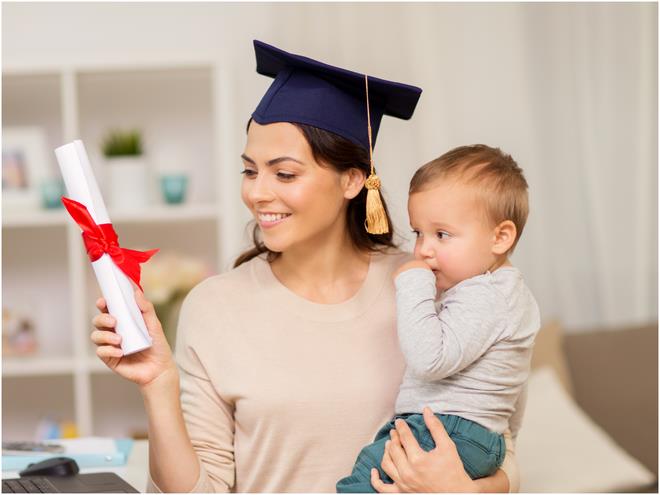 Переобучение женщин с детьми с 2020 года стартовало в рамках реализации федерального проекта «Содействие занятости женщин – создание условий дошкольного образования для детей в возрасте до 3-х лет» национального проекта «Демография».	Обучение женщин в период отпуска по уходу за ребенком осуществляется в соответствии с Приказом Минтруда России от 9 января 2020 года № 3 «Об утверждении методических рекомендаций по реализации мероприятий по организации переобучения и повышения квалификации женщин, находящихся в отпуске по уходу за ребенком в возрасте до трех лет, а также женщин, имеющих детей дошкольного возраста, не состоящих в трудовых отношениях и обратившихся в органы службы занятости».Кто может стать участниками проекта?Эта услуга предоставляется женщинам вне зависимости от того, состоит она в трудовых отношениях с работодателем в этот период или нет. Женщина может актуализировать свои профессиональные навыки, чтобы вернуться на работу и не тратить время на восполнение навыков, претерпевших изменения за время отпуска по уходу за ребенком, либо вообще сменить свою профессию на более востребованную или позволяющую совмещать профессиональную деятельность с семейными обязанностями.Участниками проекта могут стать женщины: -	находящиеся в отпуске по уходу за ребенком до 3-лет, -	женщины, осуществляющие уход за ребенком дошкольного возраста от 0 до 7 лет, но не состоящие в трудовых отношениях. Участие в программе носит заявительный характер. Женщина должна обратиться в органы службы занятости самостоятельно, где могут помочь:Найти работу;Открыть свое дело;Повысить конкурентоспособность на профессиональном рынке.Подбор обученияДля подбора образовательной программы, органы службы занятости:проводят работу по профориентации и консультированию женщин, обратившихся к ним и желающим пройти обучение, в зависимости от профиля предыдущей или настоящей профессиональной деятельности, уровня образования;совместно с женщиной, желающей обучаться, определяют наиболее подходящий по уровню квалификации, форме и срокам вариант обучения.при подборе профессии учитывается рынок труда в регионе проживания: обучение осуществляется по наиболее востребованным направлениям.Важно! Центр занятости населения не направляет мам на получение среднего и высшего образования.Направление от работодателейДля женщин, находящихся в отпуске по уходу за ребенком в возрасте до 3-х лет, обучение может быть организовано по направлению работодателей с целью развития профессиональных навыков и компетенций сотрудников.В этом случае работодатель обращается в службу занятости для заключения соглашения об организации обучения своего персонала.За дополнительной консультацией обращаться в КУ «Пыть – Яхский центр занятости населения» по телефону: 8 3463 42-90-92 (отдел профессиональной подготовки, профессиональной ориентации и самозанятости безработных граждан).